For immediate release Europe’s Exchanges Show Strong Performance In AugustListed exchanges remain steady with a 1.1 per cent increase in the FTSE Mondo Visione Exchanges Index“Where large scale mergers and acquisitions have all but disappeared in the exchanges and trading industry, a potential new big player could emerge with Maple Acquisition Corp’s 80 per cent acquisition of Canada’s TMX Group Inc. shares.”TMX Group’s share price has been one of the biggest winners amongst listed exchanges, with a 23.4 per cent increase in share price for the year to 31 August, 2012, according to the FTSE Mondo Visione Exchanges Index.   Commenting on the Index which closed down at 20,503.93 on 31 August 2012, Herbie Skeete, Managing Director, Mondo Visione and Co-founder of the Index said:“With shares in TMX Group Ltd., formerly known as Maple Group Acquisition, expected to start trading this week on Wednesday, TMX Group, is thought to be about to enter the U.S. exchange market business and reportedly has Direct Edge in its sights.  “In Greece, volumes are recovering from the low levels of the summer doldrums and the markets are now starting to acknowledge the improvement of Greek fundamentals. The BME (Bolsas y Mercados Espanoles) had a sparkling performance in a month which the Spanish stock market rose 10.12 percent, the best August since 1993,” he says. The Index*, which aims to reflect market sentiment and is a key indicator of the exchanges’ performance, saw a 1.1 per cent increase in August 2012. The FTSE Mondo Visione Exchanges Index best performer by capital returns in US dollars was Greece’s Hellenic Exchanges SA with a 24.6 per cent increase in share price from 31 July to 31 August 2012. The next best performer was Spain’s Bolsas y Mercados Espanoles with a 16.3 per cent increase over the same period.The FTSE Mondo Visione Exchanges Index worst performer by capital returns in US dollars was New Zealand’s NZX with a 9.5 per cent decrease in share price from 31 July to 31 August 2012. This was followed by South Africa’s Johannesburg Stock Exchange with a 8.9 per cent decrease over the same period.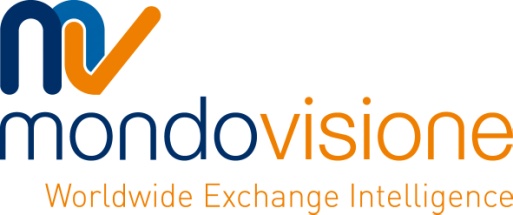 -Ends-For more information please contact:Monthly FTSE Mondo Visione Exchanges Index Performance (Capital Return, USD)Notes to Editors *The FTSE Mondo Visione Exchanges Index is compiled by FTSE Group from data based on the share price performance of listed exchanges and trading platforms.  About FTSE Mondo Visione Exchanges IndexThe FTSE Mondo Visione Exchanges Index, a joint venture between FTSE Group and Mondo Visione, was established in 2000. It is the first Index in the world to focus on listed exchanges and other trading venues. The FTSE Mondo Visione Exchanges Index compares performance of individual exchanges and trading platforms and provides a reliable barometer of the health and performance of the exchange sector.  It enables investors to track 23 publicly listed exchanges and trading floors and focuses attention of the market on this important sector. The FTSE Mondo Visione Exchanges Index includes all publicly traded stock exchanges and trading floors:Australian Securities Exchange Ltd BM&F Bovespa  Bolsa Mexicana de Valores SA Bolsa y Mercado Espanoles Bursa de Valori Bucuresti SACBOE HoldingsCME Group Deutsche Bourse  Financial MarketHellenic Exchanges SA  Exchanges and Clearing Ltd Intercontinental Exchange Inc Johannesburg Stock Exchange Ltd  Stock Exchange Multi Commodity Exchange of NASDAQ OMX Group New Zealand Exchange Ltd NYSE Euronext Philippine Stock Exchange Singapore Exchange Ltd TMX Group  Stock ExchangeAbout Mondo VisioneMondo Visione is the leading source of insight and knowledge about the world’s exchanges and trading venues. Since 1991, Mondo Visione has provided those who operate and invest in the global markets with fast, reliable information, delivered in print and online.  The company also organises conferences and events where market professionals can share ideas and experience with their peers, regulators, system providers, academics and journalists.Mondo Visione publishes the industry-standard Handbook of World Stock, Derivative and Commodity Exchanges, which provides trading, settlement and organisational information for around 250 exchanges in over 100 countries. The handbook, which celebrated its 20th year of publication in 2010, is produced annually and is available in hardcopy and online.World Exchanges: Global Industry Outlook and Investment Analysis is a quarterly investment analysis of the listed exchanges sector and 19 of the leading publicly-owned exchanges from around the world. Mondo Visione also publishes Trading Places, a monthly digest of news and comment about the global exchange industry, and together with FTSE Group owns and publishes the FTSE Mondo Visione Exchanges Index, which tracks the stock market performance of listed exchanges.For further information please visit www.mondovisione.comWaitui CommunicationsBelinda LeslieBelinda.Leslie@waituicomms.comSeptember 201013.2%October 20107.5%November 2010-3.7%December 20106.2%January 2011-0.1%February 20111.4%March 2011-1.4%April 20114.0%May 2011-3.2%June 2011-2.9%July 2011-2.5%August 2011-8.9%September 2011-12.4%October 201113.5%November 2011-4.5%December 2011-3.8%January 20125.8%February 201211.1%March 2012-2.1%April 2012-5.7%May 2012-11.4%June 20126.0%July 2012-0.5%August 20121.1%